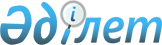 Белкөл кентінің көшесін қайта атау туралыҚызылорда облысы Қызылорда қаласы Белкөл кенті әкімінің 2021 жылғы 19 ақпандағы N 6 шешімі. Қызылорда облысының Әділет департаментінде 2021 жылғы 19 ақпанда N 8161 болып тіркелді
      "Қазақстан Республикасының әкімшілік-аумақтық құрылысы туралы" Қазақстан Республикасының 1993 жылғы 8 желтоқсандағы Заңының 14 - бабының 4) тармақшасына және Облыстық ономастика комиссиясының 2020 жылғы 31 желтоқсандағы №3 қорытындысына сәйкес Белкөл кентінің әкімі ШЕШІМ ҚАБЫЛДАДЫ:
      1. Қызылорда қаласы, Белкөл кентіндегі 3-линия көшесін "Айкөпеш Мәлікаждар" есімімен қайта аталсын.
      2. Осы шешім алғашқы ресми жарияланған күнінен кейін күнтізбелік он күн өткен соң қолданысқа енгізіледі.
					© 2012. Қазақстан Республикасы Әділет министрлігінің «Қазақстан Республикасының Заңнама және құқықтық ақпарат институты» ШЖҚ РМК
				
      кент әкімі 

А. Ибраимов
